EnglishMathsGaeilgeReligionOther subjects Letter Sound: New sound: z (watch video on blog) Writing (One activity each day) Find the letter z worksheet (on blog) Big handwriting book: p. 62 and 63Small handwriting book: z page Copy/spell little words in copy: zip, zap, zag, zig, zit, zen Worksheet: Z blending and spelling (on blog) Extra challenge: Write a simple sentence using a z word and some known sight words example: Her zip is red. Sight words: New words: her, and  Revision words: this, is, a, he, the, toSight word activities: Choose from activities on sight word note to introduce new words and to revise previous words Reading: Sight word reader: Maria and her Teacher (uploaded to blog) Rainbow Reader: ‘Yoga’ story in ‘Fun at Home’ book Share a bedtime story every nightExtra reading:If you would like access to additional readers online, please get in touch misstansey2020@gmail.comMaths song/story on YouTube: Night Monkey, Day Monkeyhttps://www.youtube.com/watch?v=ICxLOO9pua0The Ants go Marching https://www.youtube.com/watch?v=Pjw2A3QU8QgDays of the Week https://www.youtube.com/watch?v=mXMofxtDPUQThis week's lesson: 25. Súil Siar 4 (Revision week) 1.Tráth na gCeist – Súil siar 4 (Quiz: To access visit Abair Liom Online, lesson 25)2. Complete page 86 and 87 in workbooks.  (Video instructions on blog)3.  Poem: ‘An Siopa Milseán’ lesson 21 Abair Liom online -> Póstaer -> Dán4. Song: Is Maith Liom on Teilifís (I like the television)To access go to: Abair Liom online -> lesson 22 -> Póstaer -> AmhránLet’s Make a video together!See ‘I Know an Old Lady Rhyming Challenge’ video on the blog. Entries can be sent to misstansey2020@gmail.comArt: Make a poster of your verse for the above challenge. Draw the old lady eating the animal your choice for your verse of the song! PE: - Outdoor games: skipping, hopscotch, football, races, hide and seek- Daily run/walk- Joe Wicks on YouTube Science: After watchingNight Monkey, Day Monkey  https://www.youtube.com/watch?v=ICxLOO9pua0-Use chalk outside to trace shadows on the ground - Mini-beast shadow challenge (on blog)Letter Sound: New sound: z (watch video on blog) Writing (One activity each day) Find the letter z worksheet (on blog) Big handwriting book: p. 62 and 63Small handwriting book: z page Copy/spell little words in copy: zip, zap, zag, zig, zit, zen Worksheet: Z blending and spelling (on blog) Extra challenge: Write a simple sentence using a z word and some known sight words example: Her zip is red. Sight words: New words: her, and  Revision words: this, is, a, he, the, toSight word activities: Choose from activities on sight word note to introduce new words and to revise previous words Reading: Sight word reader: Maria and her Teacher (uploaded to blog) Rainbow Reader: ‘Yoga’ story in ‘Fun at Home’ book Share a bedtime story every nightExtra reading:If you would like access to additional readers online, please get in touch misstansey2020@gmail.comKhan Academy Kids: It is great to see your progress and to hear that you are enjoying the app. Extra activities added for this week! Maths puzzles and language:  1. New colour by number sheet (on blog)2. Every day continue to complete sentences:Yesterday was _______Today is ________Tomorrow will be ______The month is _______The season is ________And discuss the daily weather3. Talk about activities we do during the day/nightBusy at Maths books: Big book: page 108, 109, 110, 111, 112 (one page each day) This week's lesson: 25. Súil Siar 4 (Revision week) 1.Tráth na gCeist – Súil siar 4 (Quiz: To access visit Abair Liom Online, lesson 25)2. Complete page 86 and 87 in workbooks.  (Video instructions on blog)3.  Poem: ‘An Siopa Milseán’ lesson 21 Abair Liom online -> Póstaer -> Dán4. Song: Is Maith Liom on Teilifís (I like the television)To access go to: Abair Liom online -> lesson 22 -> Póstaer -> AmhránLet’s Make a video together!See ‘I Know an Old Lady Rhyming Challenge’ video on the blog. Entries can be sent to misstansey2020@gmail.comArt: Make a poster of your verse for the above challenge. Draw the old lady eating the animal your choice for your verse of the song! PE: - Outdoor games: skipping, hopscotch, football, races, hide and seek- Daily run/walk- Joe Wicks on YouTube Science: After watchingNight Monkey, Day Monkey  https://www.youtube.com/watch?v=ICxLOO9pua0-Use chalk outside to trace shadows on the ground - Mini-beast shadow challenge (on blog)Oral Language: Rainbow Oral Language Programme online: Unit 11: Up in the Treehouse https://rainbow.cjfallon.ie/#/units/junior/11Khan Academy Kids: It is great to see your progress and to hear that you are enjoying the app. Extra activities added for this week! Maths puzzles and language:  1. New colour by number sheet (on blog)2. Every day continue to complete sentences:Yesterday was _______Today is ________Tomorrow will be ______The month is _______The season is ________And discuss the daily weather3. Talk about activities we do during the day/nightBusy at Maths books: Big book: page 108, 109, 110, 111, 112 (one page each day) This week's lesson: 25. Súil Siar 4 (Revision week) 1.Tráth na gCeist – Súil siar 4 (Quiz: To access visit Abair Liom Online, lesson 25)2. Complete page 86 and 87 in workbooks.  (Video instructions on blog)3.  Poem: ‘An Siopa Milseán’ lesson 21 Abair Liom online -> Póstaer -> Dán4. Song: Is Maith Liom on Teilifís (I like the television)To access go to: Abair Liom online -> lesson 22 -> Póstaer -> AmhránLet’s Make a video together!See ‘I Know an Old Lady Rhyming Challenge’ video on the blog. Entries can be sent to misstansey2020@gmail.comArt: Make a poster of your verse for the above challenge. Draw the old lady eating the animal your choice for your verse of the song! PE: - Outdoor games: skipping, hopscotch, football, races, hide and seek- Daily run/walk- Joe Wicks on YouTube Science: After watchingNight Monkey, Day Monkey  https://www.youtube.com/watch?v=ICxLOO9pua0-Use chalk outside to trace shadows on the ground - Mini-beast shadow challenge (on blog)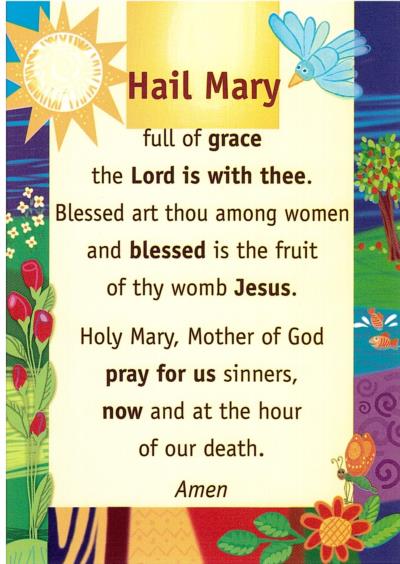 